BERITA ACARAPELAKSANAAN KEGIATAN PENGABDIAN KEPADA MASYARAKATTelah diadakan kegiatan Pengabdian Kepada Masyarakat (PKM) oleh Dosen dan Mahasiswa Program Studi Magister Manajemen dan Manajemen Sekolah Tinggi Ilmu Ekonomi Pengembangan Bisnis dan Manajemen (PBM) pada:Hari/tanggal	:  2020Jam		:  14.00 WIB sampai dengan selesaiTempat	: 	Kelompok Budi Daya Ikan Hias dan Konsumsi Al-Ayyubi		Jalan Pancoran Barat IXG RT 008/RW 03		Jakarta Selatan 12780Peserta		:	Peternak dan Anggota Kelompok Budi Daya Ikan Hias dan Konsumsi                                Al-AyyubiSusunan Acara	: 	1. Kata Sambutan2. Pelaksanaan kegiatan Pengabdian Kepada Masyarakat3. Ramah Tamah3. PenutupPerincian peserta:Daftar peserta: Daftar Tim Pengabdian Kepada Masyarakat Dosen Program Studi Manajemen:Demikian Berita Acara ini kami susun, atas perhatiannya Kami ucapkan terima kasih.                                              Jakarta, 2020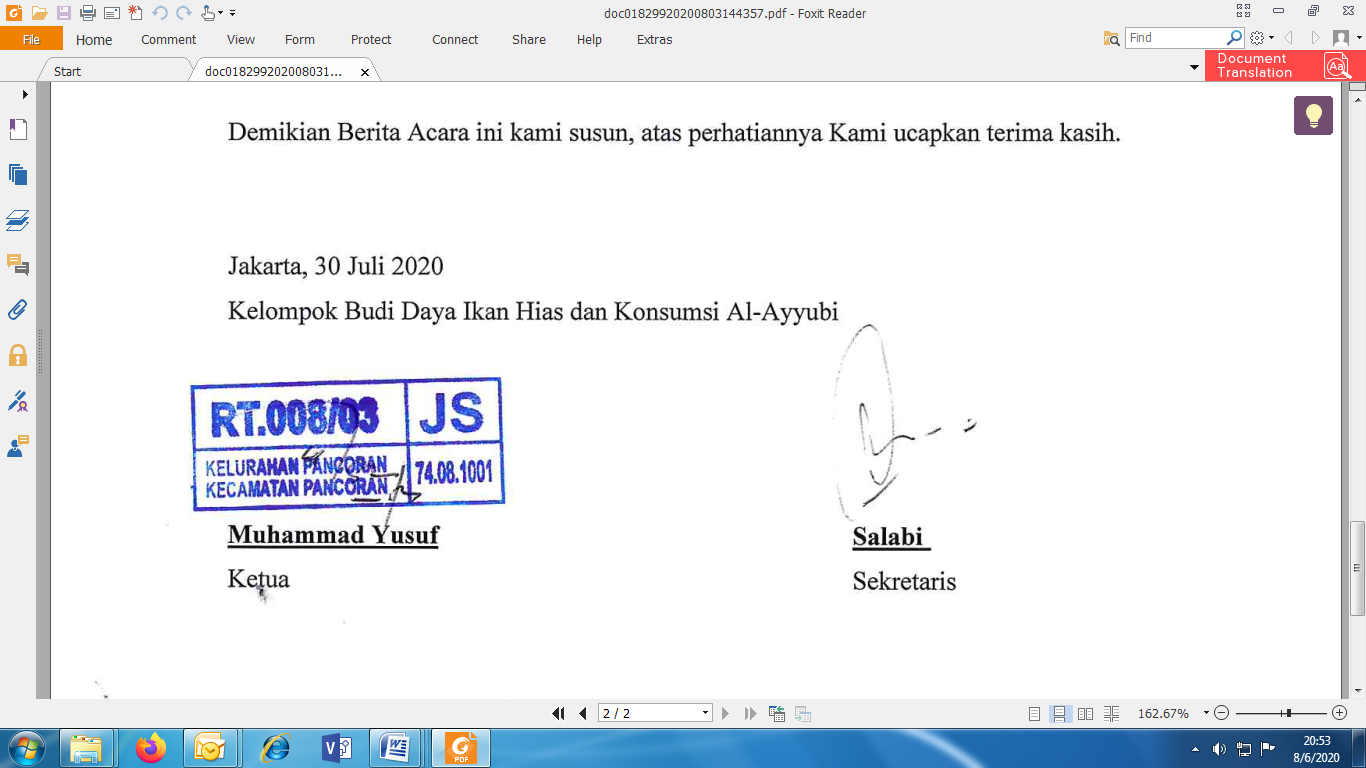 (Terlampir)No.NamaJabatan1.Dr. Machmed Tun Ganyang, SE, MMKetua2.Wakhyudin, SE, MMAnggota3.Anggota